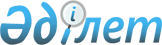 О внесении изменений в постановление Правительства Республики Казахстан от 9 июля 2004 года N 751
					
			Утративший силу
			
			
		
					Постановление Правительства Республики Казахстан от 3 октября 2007 года N 893. Утратило силу постановлением Правительства Республики Казахстан от 3 июля 2010 года N 695      Сноска. Утратило силу постановлением Правительства РК от 03.07.2010 № 695.      Правительство Республики Казахстан  ПОСТАНОВЛЯЕТ : 

      1. Внести в  постановление Правительства Республики Казахстан от 9 июля 2004 года N 751 "О создании Межведомственной комиссии по вопросам обеспечения информационной безопасности" (САПП Республики Казахстан, 2004 г., N 27, ст. 353) следующие изменения: 

      в состав Межведомственной комиссии по вопросам обеспечения информационной безопасности, утвержденный указанным постановлением: 

      ввести: 

Кусаинова                  - вице-министра экономики и бюджетного 

Марата Апсеметовича          планирования Республики Казахстан Хисамутдинова              - заместителя директора Службы Комитета 

Ильдара Ибрагимовича         национальной безопасности Республики 

                             Казахстан (по согласованию)       вывести из указанного состава Богушевича Владимира Георгиевича, Сапарбаева Бердибека Машбековича. 

      2. Настоящее постановление вводится в действие со дня подписания.        Премьер-Министр 

    Республики Казахстан 
					© 2012. РГП на ПХВ «Институт законодательства и правовой информации Республики Казахстан» Министерства юстиции Республики Казахстан
				